绝密★考试结束前全国2020年8月高等教育自学考试工程力学（二）试题课程代码：02391请考生按规定用笔将所有试题的答案涂、写在答题纸上。选择题部分注意事项:答题前，考生务必将自己的考试课程名称、姓名、准考证号用黑色字迹的签字笔或钢笔 填写在答题纸规定的位置上。每小题选出答案后，用2B铅笔把答题纸上对应题目的答案标号涂黑。如需改动，用橡 皮擦干净后，再选涂其他答案标号。不能答在试题卷上。一、单项选择题：本大题共10小题，每小题2分，共20分。在每小题列出的备选项中 只有一项是最符合题目要求的，请将其选出。图示外伸梁C处作用一铅垂力F,则梁上4处的约束反力方向为沿水平向左方向沿水平向右方向	A	w	J沿铅垂向下方向沿铅垂向上方向图示平面汇交力系由水平力6、铅垂力形组成，则该力系主矢的大小等于lkN5kN7kN12kN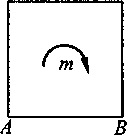 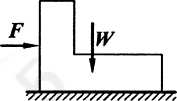 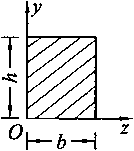 * = 0, 0 = 0y = 0,y =	0 = 0y^Of 0^0己知材料的E、〃，则图示单元体‘方向的线应变与为A. 0D.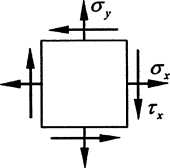 对于两端钗支的圆截面细长压杆，把杆的长度［改为21,其他条件不变，则改变长度后的压杆临界力为原压杆临界力的A.非选择题部分注意事项：用黑色字迹的签字笔或钢笔将答案写在答题纸上，不能答在试题卷上。二、填空题：本大题共10小题，每小题2分，共20分。柔索的约束反力在连接点处，方向沿柔索 	被约束物体。图示偏心立柱上力F的偏心矩为e,将力F平移到B点时，附加力偶矩的大小 为 	。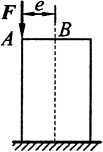 物体处于平衡但未达到临界平衡状态时，静滑动摩擦力大小由 	方程确定。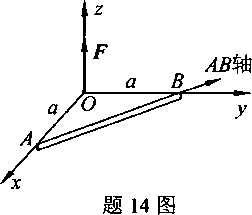 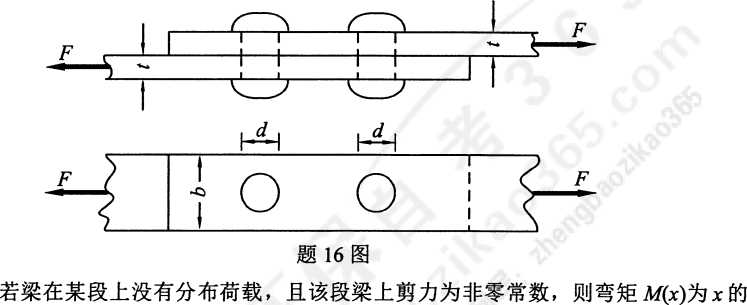 图示三角板上受力F作用，则力F对A8轴的矩等于.材料的许用应力是极限应力除以大于1的安全系数，脆性材料以— 为极限应力。图示直径为d的两个钥钉组成的接头，各柳钉剪切面上的平均切应力为纯弯曲梁的横截面在变形前为平面，变形后仍为平面，且垂直于弯曲后的梁轴线, 通常将这一结论称为梁弯曲的.直径为d的圆形截面弯曲梁，图示某横截面上』点处正应力为lOOMPa , z轴为 三、简单计算题：本大题共4小题，每小题5分，共20分。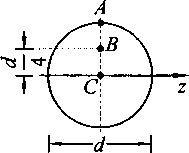 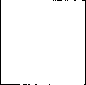 图示T形构件SBC上作用水平力P、力偶矩m=Pb,试求支座N处的反力。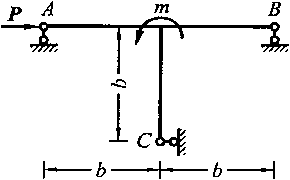 题21图图示矩形均质板边长分别为口、如重量为P,由三根铅垂绳索悬挂，在水平位置平衡，若三根绳索拉力相同，试求』点的位置々°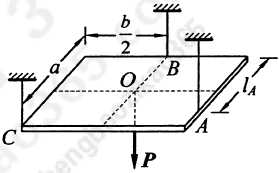 题22图图示拉压杆轴向外力R=10kN、E=20kN,横截面面积4=100mm\ 瓦=200mm2,试分别求该杆截面1-1、2-2的正应力。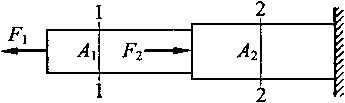 题23图试画出图示简支梁的剪力图和弯矩图。巳知支反力紘=8kN（ f），此c =12kN （ t ）o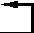 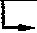 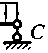 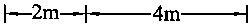 四、计算题：本大题共4小题，每小题10分，共40分。图示结构受集中力与均布荷载作用，P=4kN, g=lkN/m,试求支座力处的反力。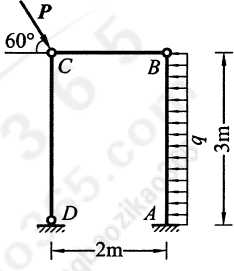 图示边长为々的正方形截面简支梁，长度/ = 4m,荷载F = 5kN, q = 4kN/m,材料的许用应力[a] = 10MPao已知C截面的弯矩计算公式为虬=号+尊，试求边长。的最小值。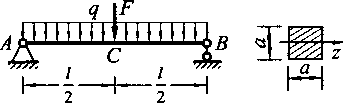 图示弯扭组合变形圆杆，直径d = 10cm,杆长/ = 2m,均布荷载集度q = 2kN/m ,材料的许用应力[cr] = 60MPa。第三强度理论的强度条件为= Ver2 +4r2[cr], 试按第三强度理论校核该圆杆的强度。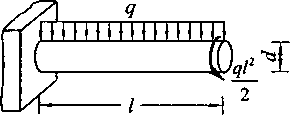 题27图图示结构中圆截面压杆48的直径d = 3cm,长度Z = lm ,材料的弹性模量£ = 2xlO5MPa,判别柔度々=100。试求：（1）该压杆能否用欧拉公式心=袈 （冲计算临界力；（2）该压杆在图示平面内失稳时的E值。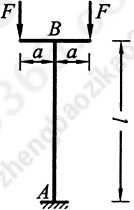 题28图